Unit 2.1: Atomic StructureFurther Reference: 4.2 Structure of AtomsTHE ATOMThe atom is  _________________________________________________________It is the basic building block ______________________The atom is made of the following 3 parts:_______________,    ___________________,   _________________The atom is composed of 2 parts: the ______________ and the ________________The nucleus is ______________ chargedContains ______________ and ______________Protons are _________________ chargedNeutrons are _______________ chargedNeutrons act like____________ for the nucleusThe electrons are ______________ chargedElectrons occupy the ________________________ around the nucleusElectrons are arranged into ____________ or ______________Electrons are _________ moving in _______________________ around the nucleus.  Their movement is ___________________The electron cloud give us _____________________ location PROPERTIES OF ATOMS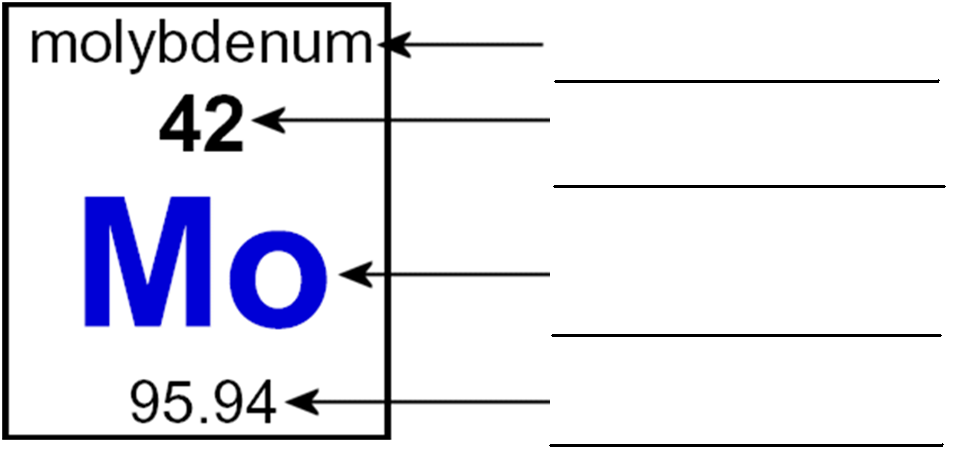 Atomic number is ______________________________________________________________________Each element has its _____________________________________________________________In a NEUTRAL ATOM, this is also ____________________________________________________(Average) Atomic Mass is _________________________________________________________________________________________________________________________________Mass number  is the ____________________________________________________________________It is the sum of the ______________ and _____________ in the nucleusMass number  = ___________________ + _____________________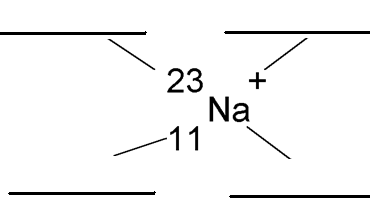 Isotope Notation:PRACTICE WITH ELEMENT PARTSUnit 2.2: Isotopes and IonsFurther Reference: 4.2 Structure of AtomsISOTOPESIsotopes are _________________________________________________________Two isotopes of an element will have the same _________________ but different  _______________________ (and _____________________)Looking at the carbon atoms to the right: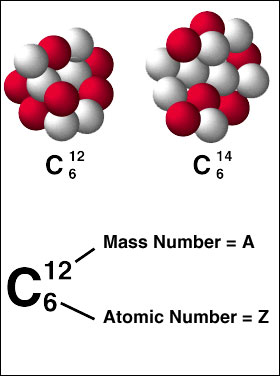 What is the mass number of the carbon atom on the left _______What is the mass number of the carbon atom on the right ______What is the atomic number of the carbon atom on the left ______What is the atomic number of the carbon atom on the right ______Isotope notation you write the _________________ with the _________________ on the top left and the ___________________ on the bottom leftWrite an example of carbon-14 __________________________IONSIons are atoms or groups of atoms with a _____________ or a _____________ chargeIons differ in the number of _____________For neutral atoms are where the number of electrons are ____________ to the number of protonsFor ions, the __________ stay the same and the ____________ are different.  You can either _________ or ___________ electrons.Examples of Neutral Atoms:  _______,    _______,    _______,    _______ Examples of Ions:  ________,    ________,    ________,    ________Taking away an electron gives an atom a _____________ charge because there are now more _______________This is called a _______________So if the Mg atom loses 2 electrons, it becomes _____________Gaining an electron gives an atom a _____________ charge because there are now more __________________This is called a _______________So if the F atom gains 1 electron, it becomes ________________Unit 2.3: Electron ArrangementFurther Reference: 4.3 Modern Atomic TheoryENERGY LEVELSElectrons that are closer to the nucleus have ____________ energyFurther away from the nucleus means you have __________ energyEach level (or shell) has a maximum number of __________ that it can hold.1st level = ______________2nd level = ______________3rd level = ______________4th level = ______________Electrons must occupy the __________________________________________ firstBOHR DIAGRAMSBohr diagrams show the _____________________ of the atomThey show __________________ that an atom has orbiting around it.These electrons are organized into different _____________ or ___________________________ = 2 electrons____________ = 8 electrons____________ = 18 electronsDraw the following Bohr Diagrams:Valence electrons are electrons __________________________________________Valence electrons determine the _______________________________________________________Each column has a ____________________________________________________Sodium (Na) has ____________ valence electronsBoron (B) has ____________ valence electronsChlorine (Cl) has ____________ valence electronsNeon (Ne) has ____________ valence electronsLEWIS DOT DIAGRAMSLewis dot diagrams use the symbol and dots to represent _____________________How to…Write the ______________ of the elementFigure out how many ______________________ it hasEach side of the symbol can only hold ___________________1 dot = ___________________Each side must get _______________ before any side can get ________________Maximum number is __________dotsDraw the following Lewis Dot:LocationChargeMassSpecial FactProtonsNeutronsElectronsElementSymbolAtomic #ProtonsNeutronsMass #Boron – 11BCarbon – 1266Magnesium – 231223Copper – 64293520 7 14 N7 15 N7 16 NProtonsNeutronsElectrons 19 39N+8 16N-220 41N+2ProtonsNeutronsElectronsHBFSiHAlClNe